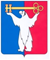 АДМИНИСТРАЦИЯ ГОРОДА НОРИЛЬСКАКРАСНОЯРСКОГО КРАЯПОСТАНОВЛЕНИЕ18.05.2022	   г. Норильск 	              № 292О внесении изменений в постановление Администрации города Норильска от 24.06.2013 № 295 В соответствии с Федеральным законом от 03.12.2012 № 230-ФЗ «О контроле за соответствием расходов лиц, замещающих государственные должности, и иных лиц их доходам», ПОСТАНОВЛЯЮ:1. Внести в постановление Администрации города Норильска от 24.06.2013 № 295 «Об утверждении порядка размещения сведений о доходах, расходах, об имуществе и обязательствах имущественного характера муниципальных служащих Администрации города Норильска, а также их супруги (супруга) и несовершеннолетних детей на официальном сайте муниципального образования город Норильск в информационно-телекоммуникационной сети Интернет и предоставления этих сведений средствам массовой информации для опубликования» (далее – Постановление) следующее изменение:1.1. В преамбуле Постановления слова «О предоставлении гражданами, претендующими на замещение должностей муниципальной службы, замещающими должности муниципальной службы и муниципальные должности, сведений о доходах, об имуществе и обязательствах имущественного характера, а также о предоставлении лицами, замещающими должности муниципальной службы и муниципальные должности, сведений о расходах» заменить словами «О представлении гражданами, претендующими на замещение должностей муниципальной службы, замещающими должности муниципальной службы, сведений о доходах, об имуществе и обязательствах имущественного характера, а также о представлении лицами, замещающими должности муниципальной службы, сведений о расходах».2. Внести в Порядок размещения сведений о доходах, расходах, об имуществе и обязательствах имущественного характера муниципальных служащих Администрации города Норильска, а также их супруги (супруга) и несовершеннолетних детей на официальном сайте муниципального образования город Норильск в информационно-телекоммуникационной сети Интернет и предоставления этих сведений средствам массовой информации для опубликования, утвержденный Постановлением (далее - Порядок), следующее изменение:2.1. В подпункте «б» пункта 1 Порядка слово «, акций» исключить.3. Опубликовать настоящее постановление в газете «Заполярная правда» и разместить его на официальном сайте муниципального образования город Норильск.И.о. Главы города Норильска 				 		   Р.И. Красовский